KPC PUBLIC SCHOOL KHARGHAR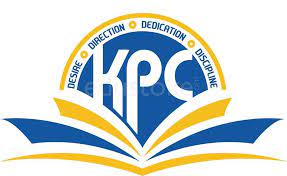 TERM – I (2022-2023)GRADE: VII                                                                                          MARKS: 25                                    SUBJECT:  COMPUTER                                                                    TIME : 1 HR. Q1: CHOOSE THE CORRECT ANSWER:Microsoft is a/an ________.System software     	b. Plug-in Software       	c. Application software 		d. Graphics software A computer understands only _______.Binary numbers       b. Decimal numbers      	c. letters                             	d. Rational numbersBinary number system uses only ________.3 digits                    	b. 10 digits                    	c. 2 digits                           	d. 5 digitsA ______ converts high-level language to machine language.Robot                      	b. Low-level language   	c. Artificial intelligence    	d. Translator_______ is a DBMS software.Oracle                      b. Microsoft Access      	c. Visual basic                   	d. FoxPro A _______ is an example of a system running with artificial intelligence.Microsoft                	b. Software                   	c. Translator                       	d. RobotFunction arguments are given within _______.Curly brackets         b. Round brackets         	c. Square brackets              	d. None of theseThe pre-defined formulas are known as ______.Functions               	b. Properties                 	c. Cell references                	d. Function argumentsWhich function is used to count the number of cells containing only numbers?TEXT                      	b. AVERAGE               	c. NUMBER                       	d. COUNTA cell in column AB and row 143 has the cell reference as ________.A143                       	b. AB                            	c. A143B                            	d. AB143          A library of functions is found under _____ tab.Home                      	b. Formulas                    	c. Data                               	d. InsertA formula in excel has to be started with _____ sign.=                              	b. +                                	c. *                                     	d. /Which of these arranges the entire data in a list in a particular order?Formatting              	b. Filtering                    	c. Sorting                           	d. ChartsWhich option in the Sort & Filter group of the Data tab removes all filters from the list?Remove                   b. Filter                         	c. Delete filter                   	d. None of theseTo print an Excel worksheet, which option under the office button would you choose?Recent                     b. Save                          	c. Export                            	d. Print ______ chart type is used to plot the scientific data or share market statistics. Column                   b. Pie                             	c. Stock                             	d. RadarWhich of these is a type of chart available in Excel?Area                       	b. Volume                      c. Perimeter                       	d. Length_______ make the comparison of data easy at different points.Formatting             	b. Filter                          c. Functions                      	d. ChartsThe number of pixels horizontally and vertically determines the ______ of the monitor.Resolution              	b. Quality                       c. Display                         	d. Size The _____ command is generally used for medium resolution graphics mode.SCREEN 0             	b. SCREEN 1                 c. SCREEN 2                   	d. SCREEN 3  ______ gives graphics mode with 640 x 350 pixels.SCREEN 1             	b. SCREEN 2                 c. SCREEN 9                   	d. SCREEN 13Value 9 is used to define the colour code of ______.Black                      	b. Bright white               c. Light blue                     	d. None of these______ is used to draw a filled rectangle with X1, Y1 and X2, Y2 as diagonally opposite corners of the rectangle.DF                           	b. CF                              c. RF                                 	d. BFWhen you start QBASIC, by default, the program uses _____.SCREEN 1              	b. Text mode                  c. Display mode               	d. None of these                                The Syntax for _____ is CIRCLE (X,Y) R, C, SA, EARectangle                 b. Paint                           c. Sound                           	d. Circle